Assemblée Générale du Vendredi 24 Septembre  2021 à 19H00à Danne et Quatre Vents Je  souhaite la bienvenue à toutes et à tous à cette 147 ème Assemblée Générale du Club Vosgien du Pays de Phalsbourg-Lutzelbourg Je remercie la commune de Danne et Quatre Vents et son maire, M Jean Luc Jacob indisponible, représenté par son adjoint M Alain VALENTIN , pour la mise à disposition gracieuse de cette très belle salle polyvalenteJe tiens à remercier également de leur présence, signe d’attachement et de soutien à notre association : N’ont pu être présents parmi nous ce soir :Avant de commencer cette 147ème Assemblée Générale, j’ai une pensée pour ceux qui nous ont quittés en 2020.Je pense à Paul Kittel, Président de l’Association « Sauvegarde du Patrimoine de Phalsbourg », à Michel Rauch membre actif, faisant partie des bénévoles de notre association et enfin à Raymond Trierweiler, Président de notre club de 1964 à 1992, Président honoraire.Je vous invite à vous lever et observer une minute de silence en leur mémoire MerciLors de notre Assemblée générale il sera plus particulièrement question de :1° L’année 20202° Nos activités au travers de :notre présence sur les sentiers tout d’abord et nos réalisations les plus conséquentesnos randonnéeset enfin de nos manifestations3° La situation financière de notre association présentée par notre trésorier, Roland FROEHLICHER 4° Conclusions des vérificateurs aux comptes, Patrick Deybach et Pierre Jung5° Budget prévisionnel 2021 par André 6° L’année 2021  7° Distinctions8° Paroles de :-Alain VALENTIN représentant Jean Luc JACOB, maire de Danne et Quatre Vents qui nous accueille ce soir -Aymeric FUCHS, agent territorial ONF - Charles BARDELER, Président CV 57- Alain FERSTLER , Président Fédéral des Clubs Vosgiens Cette assemblée se terminera comme il se doit par le partage du verre de l’amitié.1° L’année 2020 :Que dire de cette année à crises multiples, d’ordre sanitaire tout d’abord aux conséquences économiques, sociales et sociétales, d’ordre sécuritaire ensuite lié au terrorisme.Je parlerai de la crise sanitaire qui a bouleversé toutes les prévisions et les projections d’activités avec un premier confinement du 17 mars au 11 mai, puis un reconfinement du 30 octobre au 28 novembre.Cette année 2020 n’a pas été celle du Stop and Go mais plutôt du Go and Stop. Tant pour les «  Marches au rang d’Honneur » du 17 Mai, que pour notre Marche Populaire Internationale du 30 Août , et enfin notre traditionnelle «  soupe aux pois » du 15 Novembre, il a fallu tout anticiper, tout préparer, faire les demandes d’autorisations, de locations de salle, tente, tables et bancs pour en final tout annuler en dernière minute, soit en raison du confinement en place, soit à cause de contraintes sanitaires bien trop lourdes à mettre en œuvre sans pour autant faire disparaitre le risque.Il a fallu également gérer le report de notre semaine de randonnée au centre CAP France du LOU RIOUCLAR à MEOLANS REVEL dans les Alpes de Haute Provence. Ce séjour prévu du 14 au 21 Juin 2020 a été en final reporté du 12 au 19/06/2021 en accord avec le Directeur du Centre CAP France dans le cadre du décret paru au Journal Officiel, concernant les fermetures administratives de centre liées à la COVID 19. Tout cela est frustrant certes mais la prudence prime toute autre considération dans un tel climat de santé publique.Je tiens dans ce contexte particulier et difficile à souligner votre fidélité, votre attachement au club vosgien.Malgré ce manque de manifestations que nous regrettons, vous avez répondu et continuez de répondre présentsVous étiez au 31/12/2020 :   389 membres à nous manifester votre soutien par votre adhésionJe n’oublie pas dans ce soutien les subventions de la COMCOM et du LION’S CLUB de Phalsbourg, du Département de la Moselle, de nos annonceurs sur notre dépliant Marche Populaire ainsi que de nos communes : BERLING-BOURSCHEID-DANNE ET QUATRE VENTS qui nous accueille par ailleurs ce soir-DANNELBOURG-GARREBOURG-GUNTZVILLER-HENRIDORFF-HULTEHOUSE-LIXHEIM-LUTZELBOURG-MITTELBRONN-PFALZWEYER-PHALSBOURG-SAINT JEAN KOURTZERODE-SAINT LOUIS-VILSBERG et ZILLING.Nous avons pu ainsi, malgré l’absence totale de recettes que nous tirons annuellement de nos manifestations, mener à bien des actions sur nos sentiers. Un grand merci à vous tous. J’espère, je souhaite que nous voyons enfin le bout du tunnel et que 2021 permette de nous retrouver davantage, qu’il y ait à nouveau du lien social, c’est ce qui nous a manqué le plus.Pour le rapport moral 2020, qui est contre ? Qui s’abstient ? Adopté à l’unanimité.2° Nos activités 2020 :pour la partie sentier, je passe la parole à notre Inspecteur, André :  Bonsoir à toutes et à tous   En 2020, nous avons effectué :24 séances de travail ce qui représente un total de 1235 heures de bénévolat et 6.902 KM de déplacements en voiture.° 1/3 de ces heures a été consacré au débroussaillage, piochage et tronçonnage. Il n’y a malheureusement pas de confinement pour les ronces, les orties et les fougères bien présentes sur notre secteur de 230 KM de sentiers à entretenir°1/3 également a été consacré à la préparation de chantier, installation, réfection de rampes, passerelles, révision et entretien du matériel, électrification du terrain de notre chalet du Limmersberg rendue nécessaire à cause des dégâts de sangliers, et bien entendu le balisage dont celui du nouveau circulaire de Danne et Quatre Vents que je vous invite à découvrir (suivre l’anneau jaune au départ du parking de l’école)° Le tiers restant concerne l’entretien et le nettoyage de lavoirs et fontaines, la restauration de la maison de l’ermite au Brunnenthal, la pose ou rénovation de bancs et tables bancs. A noter qu’en 2020, nous avons rénové 7 bancs et 2 tables bancs et posé 1 nouveau banc et 1 nouvelle table banc. Nous avons à ce jour 88 bancs et 29 tables bancs répartis sur notre secteurPour la restauration de la maison de l’ermite, nous avons réalisé les travaux, les matériaux ont été quant à eux financés en totalité par la Commune de Phalsbourg. Cette maison en accord avec la commune de Phalsbourg servira dorénavant d’abri pour le randonneurA noter également, et ce n’est pas compris dans les 1235 heures, le suivi et l’accompagnement du chantier de la réfection de l’escalier du rocher du petit moulin à LUTZELBOURG (une centaine d’heures) , réfection très bien exécutée par l’Entreprise EURL EMT MECA de Vasperviller, M Emmanuel MELLOT. Je vous invite à découvrir cet escalier par vous-même. Cette rénovation d’un coût de 25.000€ a été possible grâce aux concours financiers conjoints du Groupement d’Actions Locales Moselle Sud, sur Fonds Européens « FEADER » (Fonds Européen Agricole de Développement Rural) à hauteur de 80% de la dépense totale, et de la commune de Lutzelbourg pour les 20 % restant. Merci à eux de leur accompagnement financier qui a permis de pérenniser et sécuriser cet escalier datant de 1931En année normale, ce ne sont pas 24 mais plutôt 45 séances de travail que nous effectuons. Nous faisons en outre une séance de travail avec les compagnons de la scène sur Henridorff et une autre avec les bénévoles et membres du conseil municipal de Danne et Quatre Vents sur Bonne Fontaine. Cela n’a malheureusement pas été possible en 2020, le confinement ayant réduit significativement notre activité et interdisant par ailleurs les rassemblements de plus de 10 personnes.L’entretien des sentiers a cependant été assuré cette année comme les précédentes grâce en partie à la participation du club de VTT « Les Mollets verts » de Phalsbourg et je les en remercie, et surtout à la présence assidue et quasi constante de toute l’équipe du Club Vosgien.Cette équipe de bénévoles du Club Vosgien se compose de 3 dames et 11 messieurs  présents chaque mercredi, voire davantage sur nos sentiers.Vous les découvrez (vous les connaissez sans doute) dans la DIAPO projetée. Je pense qu’ils méritent vos applaudissementsMerci de votre attention partie randonnées :Les sorties ont été divisées par deux en nombre du fait de cette crise sanitaire et des confinements qui en ont découlé.Si celles du jeudi à rythme quinzaine au nombre de 8 et les séances de marche nordique hebdomadaire au nombre de 30 ont vu la participation d’une moyenne de 15 personnes, ce qui est resté stable par rapport à 2019, il n’en est pas de même de nos marches du mardiRéduites de 2/3 en 2020, en raison de la crise d’une part et de conditions météo pas toujours favorables d’autre part, ces 13 sorties ont vu la participation moyenne de 19 marcheurs bien en deçà de ce que nous connaissions en 2019 où le nombre était double. On y voit là l’impact indéniable de la crise sanitaire, les personnes ne souhaitant plus participer à des rassemblements importants. Le record en 2019 était de 67 marcheurs le mardi soir ; il a été de 28 sur la saison écoulée.partie manifestations 2020 : sans aucun doute la plus rapide à traiter car comme je le disais en préambule, ce fut le Go and Stop avec annulation de notre marche au rang d’honneur du 17/05, de notre marche populaire internationale du 30/08 et de notre soupe aux pois du 15/11Seules ont pu se tenir notre Assemblée Générale avec renouvellement du Comité le 21 Février à la salle des fêtes de Phalsbourg et celle du District II du 03 Octobre à la salle polyvalente de Hultehouse. Merci à ces deux mairies pour la mise à disposition gracieuse de leur salle.Pour ce rapport d’activités 2020 qui est contre ? Qui s’abstient ?Adopté à l’unanimité3° Situation financière  par notre Trésorier Roland FROEHLICHER :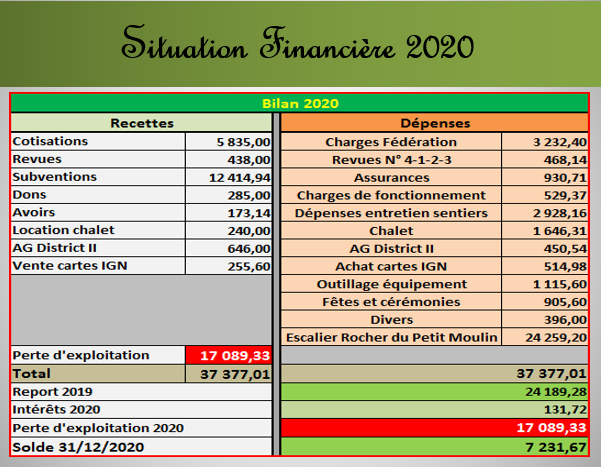 4° Conclusions des vérificateurs aux comptespar Mrs Patrick DEYBACH et Pierre JUNGPour le rapport financier 2020 qui est contre ? Qui s’abstient ?Adopté à l’unanimitéJe propose que Patrick reste avec Pierre vérificateur aux comptes pour le prochain exercice s’il en est d’accord ? Pierre a accepté. Patrick ? réponse ouiMerci Patrick 5° Budget prévisionnel 2021 par André :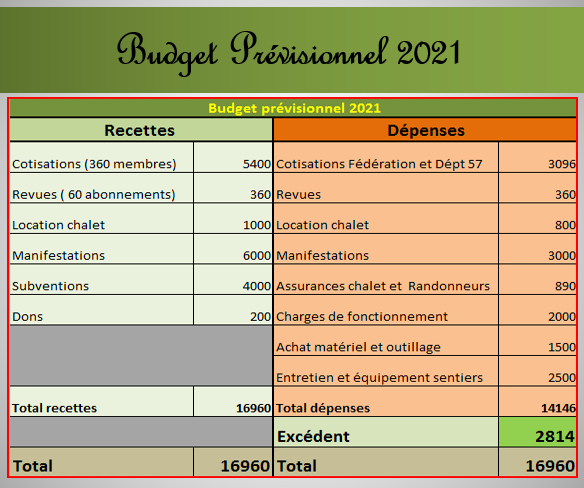 Pour le budget prévisionnel 2021 qui est contre ? Qui s’abstient ?Adopté à l’unanimité6° L’année 2021 :au niveau des sentiers, nous poursuivrons notre action hebdomadaire d’entretien, de balisage et d’équipement, l’horaire de RDV à l’atelier de LUTZELBOURG étant dorénavant, que ce soit en saison hivernale ou estivale, à 8h30.Je vous invite à faire remonter tous travaux d’entretien, balisages défaillants, équipements à compléter que vous pourriez constater lors de randonnées sur notre secteur. Si cette information concerne un club voisin, nous la lui ferons suivre. Pour cela n’hésitez pas à nous écrire que ce soit à la Présidente ou à l’Inspecteur des sentiers via notre site internet :http://www.clubvosgienphalsbourglutzelbourg.comau niveau investissement : en projet l’implantation et l’aménagement d’une gloriette au rocher du Petit Moulin avec demande de subventions.  au niveau des randonnées : vous trouverez toutes ces informations également sur notre site ainsi que sur le programme 2021 remis à chaque membre.Les sorties sont nombreuses en cette année 2021 et nous espérons que le contexte particulier de 2020 ne se répétera pas et qu’elles pourront être tenues.Outre la Marche Nordique qui se pratique chaque samedi à partir de 9H00 avec changement de lieu chaque mois (l’information est communiquée par mail aux pratiquants et figure aussi sur notre site),  il y aura 33 sorties le mardi, 13 le jeudi, et 6 le dimanche.Concernant les manifestations du dimanche, outre celles habituelles de la marche des trappeurs de février, de nos marches au rang d’honneur de mai, de notre marche populaire de septembre et de notre soupe aux pois de novembre, nous innovons avec un rallye d’orientation le 27/06 et une « marche digestive » le 04 Juillet. A ces manifestations s’ajoutent celles du District II au nombre de 2 et celles de nos voisins, Dabo et Sarrebourg-Abreschviller, au nombre de 5.Pour celles et ceux qui ont réservé, il y aura également le séjour d’une semaine de randonnée du 12 au 19/06 à CAP France, centre LOU RIOUCLAR à Meolans Revel dans les Alpes de Haute Provence, ainsi que le week-end des 31 Juillet et 01 Août sur OBERSTEINBACH avec séjour à l’Hôtel CLEEBOURG à ROTT ( 67).au niveau des tarifs :° la cotisation annuelle 2021 reste inchangée à 15€° La cotisation 2022 est proposée à 18€* suite à révision du tarif de la Fédération. Cette cotisation est restée sans changement depuis 5 ans. Le prix annuel de la revue de 6€ reste quant à lui inchangéPour la cotisation 2022, qui est contre ? Qui s’abstient ? Merci ° la location de notre chalet du Limmersberg reste inchangée à 80€  la journée et 120€ le week-end. Les conditions de cette location sont consultables sur notre site internet, rubrique « chalet » http://www.clubvosgienphalsbourglutzelbourg.comPour le programme Année 2021 déjà bien entamé qui est contre ? Qui s’abstient ?Adopté à l’unanimité7° Distinctions : Roland METTLING : depuis 2010 au Club Vosgien, Roland est membre très actif aussi bien comme membre du Comité, responsable bancs et tables bancs, et il y a de quoi faire vu leur nombre important évoqué ci avant, que comme bénévole chaque mercredi sur nos sentiers et à chacune de nos manifestations. Il est par ailleurs notre technicien en électricité et sanitaire. On peut dire de lui qu’il est au jus alors que son compère, Gérard METZGER tout aussi méritant serait plutôt à l’eau. En effet Gérard conscrit de Roland puisqu’adhérant également depuis 2010, est membre actif du Comité et responsable lavoirs et fontaines. C’est quelqu’un qui se mouille volontiers souvent avec beaucoup d’énergie (les manches de pioche, pelle et autres outils en savent quelque chose). Il est présent chaque mercredi ainsi qu’à chaque manifestation pour donner un coup de main.Roland et Gérard méritent amplement ce diplôme d’Honneur OR avec houx. On peut les applaudir Remise de diplômes par : Odile Bourgaux qui épingle Roland MettlingAlain Ferstler qui épingle Gérard Metzger 8° Paroles aux élus et responsables :Je passe la parole à : - Alain VALENTIN représentant Jean Luc JACOB, maire de Danne et Quatre Vents qui nous accueille ce soir - Aymeric Fuchs, agent territorial ONF.  - Charles BARDELER, Président CV 57- Alain FERTSLER, Président Fédéral des Clubs Vosgiens 9° Vin d’Honneur La Présidente invite au partage du verre de l’amitié offert par la Mairie de Danne et Quatre Vents et remercie la Commune et son Maire, Jean Luc Jacob en la personne de son adjoint Alain ValentinFin de l’assemblée générale à 20H40Alain VALENTIN représentant M Jean Luc JACOB indisponible Maire de DANNE ET QUATRE VENTS ( nous accueille )Grégoire PERRY Maire de LUTZELBOURGFroeliger Bernard, adjoint représentant M FRIES Christian Marie indisponible Maire de GARREBOURGGilbert FIXARISMaire de Saint Louis Ernest HAMMMaire de BerlingAlain FERSTLER Président Fédéral des Clubs Vosgiens Charles BARDELLER Président du CV 57Roger BRENOT ancien Président CVPPLJean Jacques HERBER Président CV DaboMartine BOCK CV DABORené RUBERTPrésident CV SAVERNEGuy MULLER Président CV MARMOUTIER Aymeric FUCHSAgent territorial ONF Benoît CAVAJANIPrésident du Club VTT " LES MOLLETS VERTS " de PHALSBOURG Fabien DI FILIPPO Député Norbert HEMMERTER Maire de METTINGJean Louis Madelaine Maire de PhalsbourgPatrick DISTELMaire de HangvillerPhilippe MOUTONMaire de HultehouseDaniel HOLZSCHERER Maire de PfalzweyerCharles BERNARD ancien Président CVPPLFrançois FISCHER Président CV Sarrebourg Abreschviller et Délégué District II Nicolas GERARD Responsable Unité Territoriale Montagne Droits d'Usage